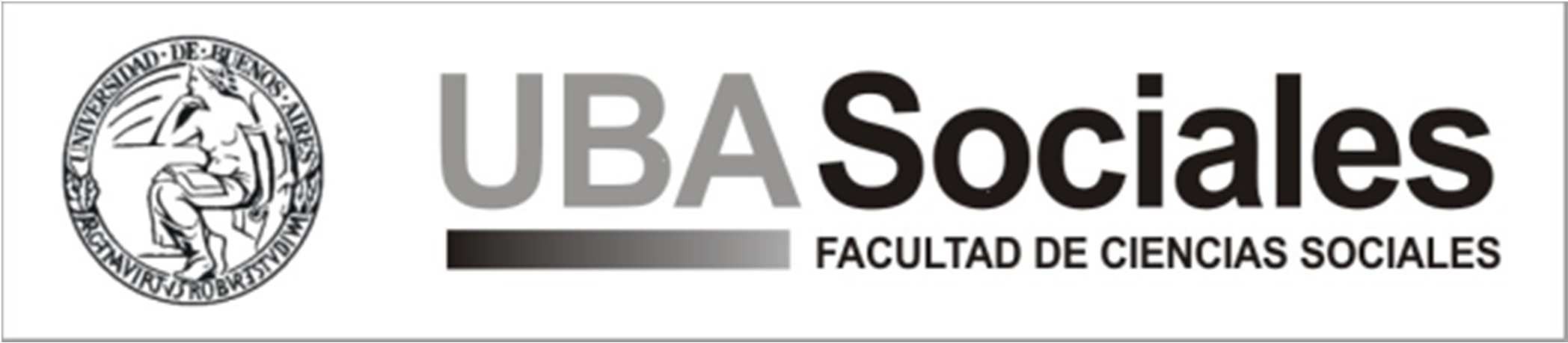 Secretaría de Estudios AvanzadosSubsecretaría de Estudios Avanzados, Maestrías y Carreras de EspecializaciónPrograma de Seminario de EspecializaciónAño: 2019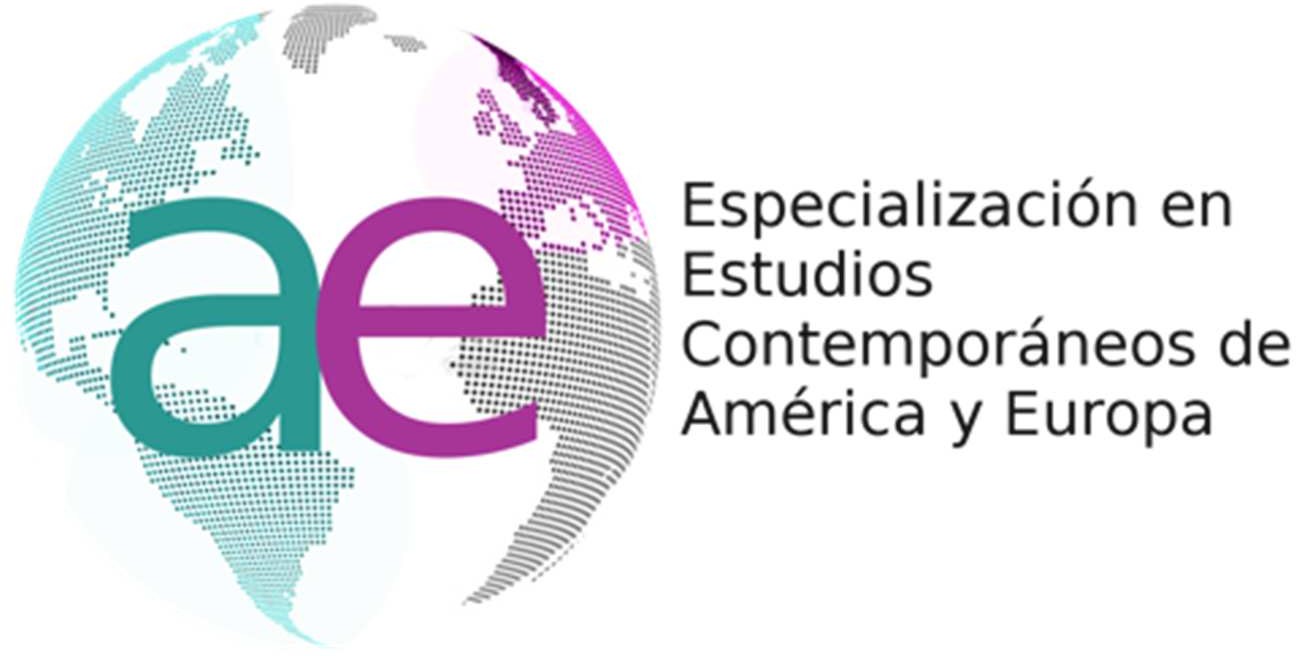 Tensiones y Conflictos en la construcción de la agenda inter-regional Lic. Gabriel Puricelli YáñezFundamentación:La relación entre América del Sur y Europa ha sido decisiva para la conformación de los respectivos perfiles económicos y comerciales desde antes aún de la conformación de los estados contemporáneos. Una adecuada comprensión de esta interacción en el presente y en el pasado reciente es por ello indispensable dentro de los estudios contemporáneos sobre ambas regiones.Objetivos:La Unión Europea y los espacios de integración comercial y de coordinación política de América del Sur son construcciones institucionales que se han desarrollado en paralelo a lo largo del tiempo y que han tenido y tienen entre sí relaciones de cooperación, de emulación y de trato comercial. Este curso se propone sintetizar la historia y evolución de esos proyectos y las características institucionales que los definen, identificar los modos en que se han relacionado entre sí hasta ahora y precisar los aspectos particulares de las negociaciones entre ambas regiones, al tiempo que avanzan las negociaciones hacia un acuerdo bi-regional entre el Mercosur y la Unión Europea. El nivel de ambición de este posible acuerdo estará determinado por la mencionada historia, por las políticas que han echado raíces en ambas instituciones en el transcurso de la misma y por reticencias nacionales que también serán delineadas durante el curso.Contenidos:Unidad 1.La arquitectura institucional de la Unión Europea: evolución y reformas. La Política Exterior y de Seguridad de la Unión Europea. Actores, Instituciones y Políticas Públicas en la Unión Europea.Unidad 2.Historia de la integración latinoamericana. Arquitectura institucional del Mercosur, su redefinición reciente, la constitución de una Alternativa Bolivariana para las Américas y la constitución de la Unasur como espacio de coordinación política, de infraestructura y defensa. La parálisis actual de Alba y Unasur. La crisis venezolana y los triunfos de Macri y Bolsonaro.Unidad 3.Herramientas para la cooperación UE-América del Sur. Problemas y perspectivas de la Cooperación Europea hacia América del Sur.Unidad 4.La negociación de un área de libre comercio Unión Europea-Mercosur. Voluntad política versus demandas sectoriales. Un viejo proyecto en el nuevo contexto de retracción del comercio mundial. ¿Qué hacer con esta iniciativa mientras se produce un “rebalanceo” de la globalización?Unidad 5Las negociaciones y tensiones en la configuración de las agendas políticas y económicas del TLCAN: Trump, Lopez Obrador y Trudeau.Unidad 6China y Asia en las políticas de cooperación Sur-Sur y en la reconfiguración de agendas con otros grandes jugadores.Metodología de trabajo:El curso se desarrollará en 6 sesiones siguiendo los lineamientos propios del formato de educación a distancia. Las clases se desarrollarán enteramente dentro del Campus Virtual de la Facultad de Ciencias Sociales, utilizando la variada gama de dispositivos de comunicación y producción especialmente diseñados para favorecer la enseñanza a distancia.Evaluación: Para aprobar el curso es necesario cumplir con a) los trabajos prácticos señalados para cada clase de acuerdo con el plan de curso diseñado por el/la docente y b) una actividad integradora.Bibliografía:ObligatoriaFernando Porta, Patricia Gutti, Ramiro Bertoni. Integración económica. Buenos Aires: Centro Cultural de la Cooperación Floreal Gorini; Bernal: Universidad Nacional de Quilmes, 2012. Caps. 5, 6, 7 y 8.Adrián Makuc, Gabriela Duhalde, Ricardo Rozemberg. La Negociación MERCOSUR-Unión Europea a Veinte Años del Acuerdo Marco de Cooperación: Quo Vadis? BID-INTAL, Buenos Aires, 2015.Roberto Durán. Notas sobre las peculiaridades del bilateralismo latinoamericano-europeo. En Caetano, Gerardo (coordinador). Las negociaciones entre América Latina y el Caribe con la Unión Europea. Posibilidades e incertidumbres en el 2010. CERIR, Montevideo, 2009.Lorenza Sebesta. Los procesos de integración: actores internos y externos, in Josette Altmann y Francisco Rojas Aravena (eds), Las paradojas de la integración en América Latina y el Caribe (Madrid: Fundación Carolina/Siglo XXI) 2008, pp. 175-189.Dani Rodrik. The Trouble with Globalization. The Milken Institute Review, Fourth Quarter 2017, Santa Monica, 2017.Arantza Gómez Arana. The European Union's policy towards Mercosur: Responsive Not Strategic. Manchester University Press, Manchester, 2017.Gerardo Caetano, Ignacio Bartesaghi. La agenda externa del Mercosur y las negociaciones con la Unión Europea: ¿la última oportunidad? Aldea Mundo, 19 (37), 9-24, Editorial Universidad de los Andes, 2014.Robert Boyer. Integración productiva y financiera en la Unión Europea. De la sinergia al conflicto. Puente @ Europa, Buenos Aires, 2010.Patrizio Bianchi. Construir el mercado. Lecciones de la Unión Europea: el desarrollo de la instituciones y de las políticas de competitividad, Universidad Nacional de Quilmes, Buenos Aires, 1997. Cap. 3 y 4.José Briceño Ruiz. Ejes y modelos en la etapa actual de la integración económica regional en América Latina. Estudios Internacionales, 45, Santiago, 2013.Roberto Bouzas, Pedro da Motta Veiga, Sandra Rios. Crisis y Perspectivas de la Integración en América del Sur, en RICARDO LAGOS (comp.). América Latina: ¿Integración o Fragmentación?Edhasa, Buenos Aires, 2008.De referenciaSergio Fabbrini, Andrés Malamud. Le organizzazioni regionali e l'integrazione economica. En Le organizzazioni internazionali: struttura, funzioni, impatto. Il Mulino, Roma, 2013.Juan Mario Vacchino. Organismos latinoamericanos de integración: evolución y perspectivas, en Luciano Tomassino (comp.), Nuevas formas de concertación regional en América Latina, GEL, Buenos Aires 1990.Jagdish Bhagwati. Regionalism and multilateralism. An overview, en Jaime De Melo, Arvind Panagariya. New Dimensions in Regional Integration, Cambridge University Press, 1993.